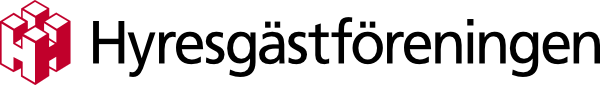 Pressinbjudan 2017-10-19Pressträff inför Bostadskongressen Luleå 2017Den 20 oktober genomför Hyresgästföreningen en bostadskongress på temat ”nyttan med allmännyttan”. Innan programmet börjar finns möjlighet att träffa statssekreteraren Alf Karlsson, Hyresgästföreningens förbundsordförande Marie Linder samt moderatorn Sverker Olofsson under en pressträff. Tid: 20 oktober, kl. 08.30-09.00.Var: VIP-rummet, Kulturens Hus, Skeppsbrogatan 17, LuleåMedia är också välkomna att delta under dagen, 9.00–15.00, programmet bifogas.Bostadskongressen har ett socialt perspektiv. Bostadsbristen i Sverige slår mot svaga grupper i samhället och frågan är hur allmännyttans roll och ansvar ser ut?På kongressen deltar även Elisabeth Dahlin, generalsekreterare Rädda Barnen, Hanna Larsson, expert bostadspolitik SABO, Lenita Ericson, ordförande stadsbyggnadsnämnden Luleå, Mattias Karlsson, styrelseledamot Lulebo, Peter Sörman, vice vd Fastighetsägarna MittNord, Gunnar Tåhlin, vd Galären samt Lillemor Göranson och Henry Magnusson, Hyresgästföreningen. Moderator är Sverker Olofsson.Som värdar för dagen står Hyresgästföreningen i Luleå. För mer information:Anders Rubensson, pressansvarig, 070-602 51 58